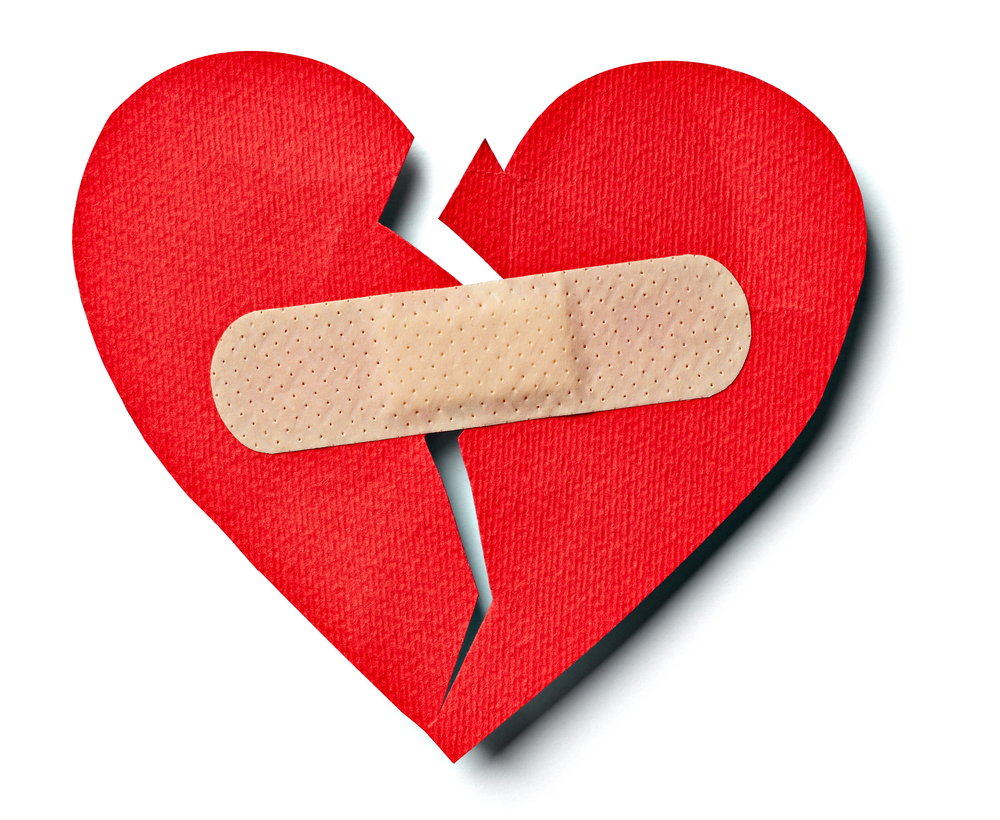 MEDICATION INCIDENT REPORTSignature of Manager: _______________________________________  	Date: ____________Child’s Name:Date of Report:Name of Person Completing This Report:Date and Time of Incident:Name of Person Administering Medication:Name of Medication:Dosage:Scheduled Time:Described the error and how it occurred:Action Taken/Intervention:Parent contacted?Yes  No    How?Phone  Other_____Name of Parent contacted:Follow Up and Outcome: